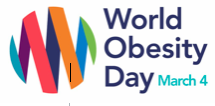 OBESITY PHOTOGRAPHY GUIDE Photography Image BanksThe organisations listed below have each developed unique galleries containing images and videos showcasing realistic portrayals of people with obesity. All galleries are free resources which members of the media and others are invited to view and make use of in accordance with specified guidelines.IFB Adiposity Diseases in Germanyhttp://www.ifb-adipositas.de/en/news-press/photosRudd Center Media Gallery http://www.uconnruddcenter.org/media-galleryObesity Canada Image Bankhttps://obesitycanada.ca/resources/image-bank/Obesity Action Coalition Image Galleryhttp://salsa4.salsalabs.com/o/51094/p/salsa/web/questionnaire/public/?questionnaire_KEY=97World Obesity Federation Image Bankhttps://www.worldobesity.org/resources/image-bank